Kanonier Rudolf GÖLLER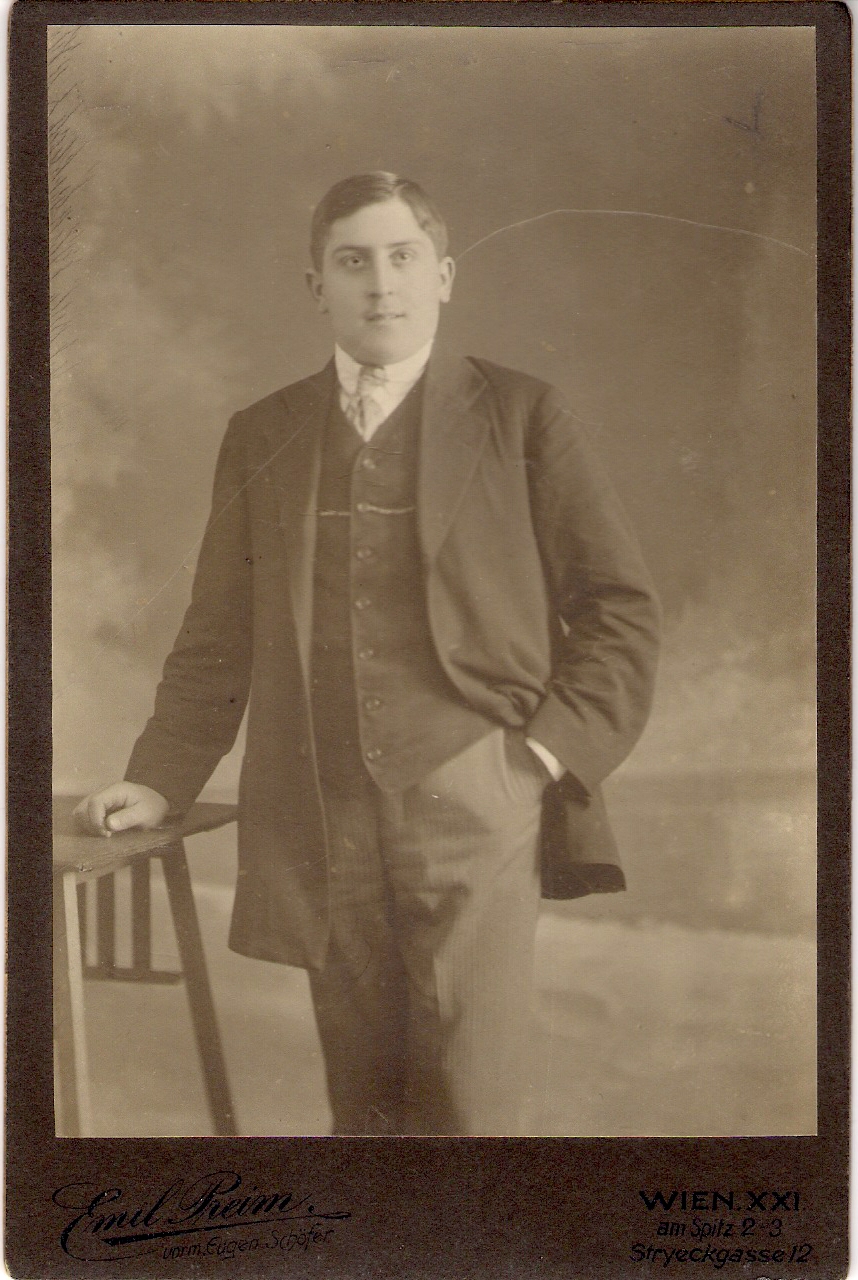 04.02.1895  -  23.02.1917gefallen im Alter von 22 Jahren
um 14.30 Uhr nachmittags durch eine Granate
(mit ihm 2 weitere Kameraden)71. Feld Artillerie Brigade – Rumänien
Stab Oberstleutnant Konrad von EtzIn dem Haus hatten sich die Soldaten aufgehalten, als Kn. Rudolf GÖLLER vor das Haus trat, schlug eine Granate ein und tötete ihn augenblicklich.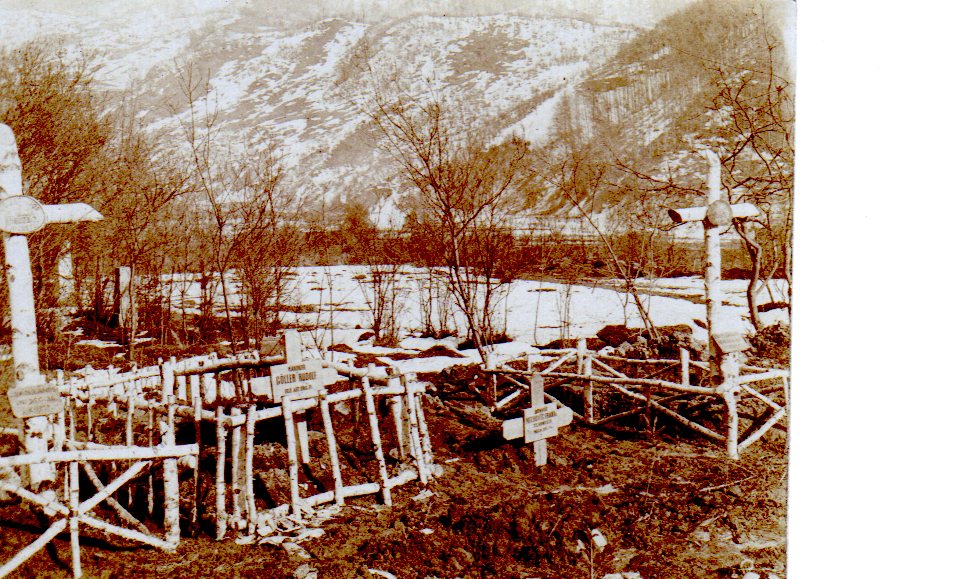 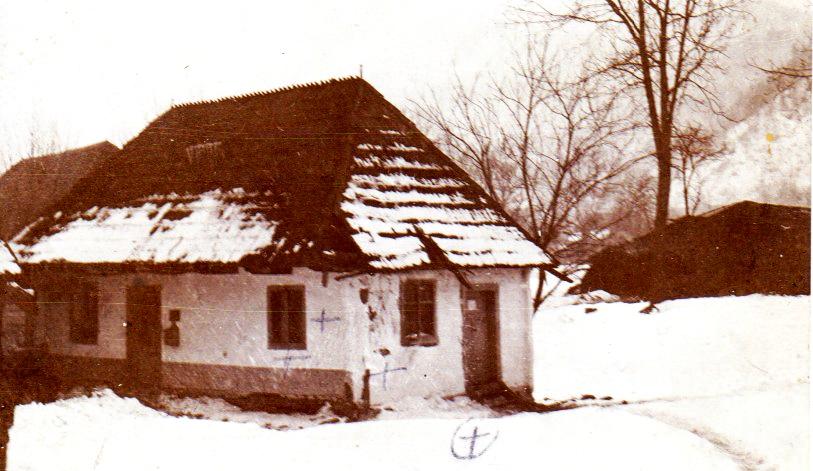 Das Grab im Felde wurde mit Birkenstämmen eingesäumt und eine Tafel mit dem Namen des Gefallenen wurde aufgestellt.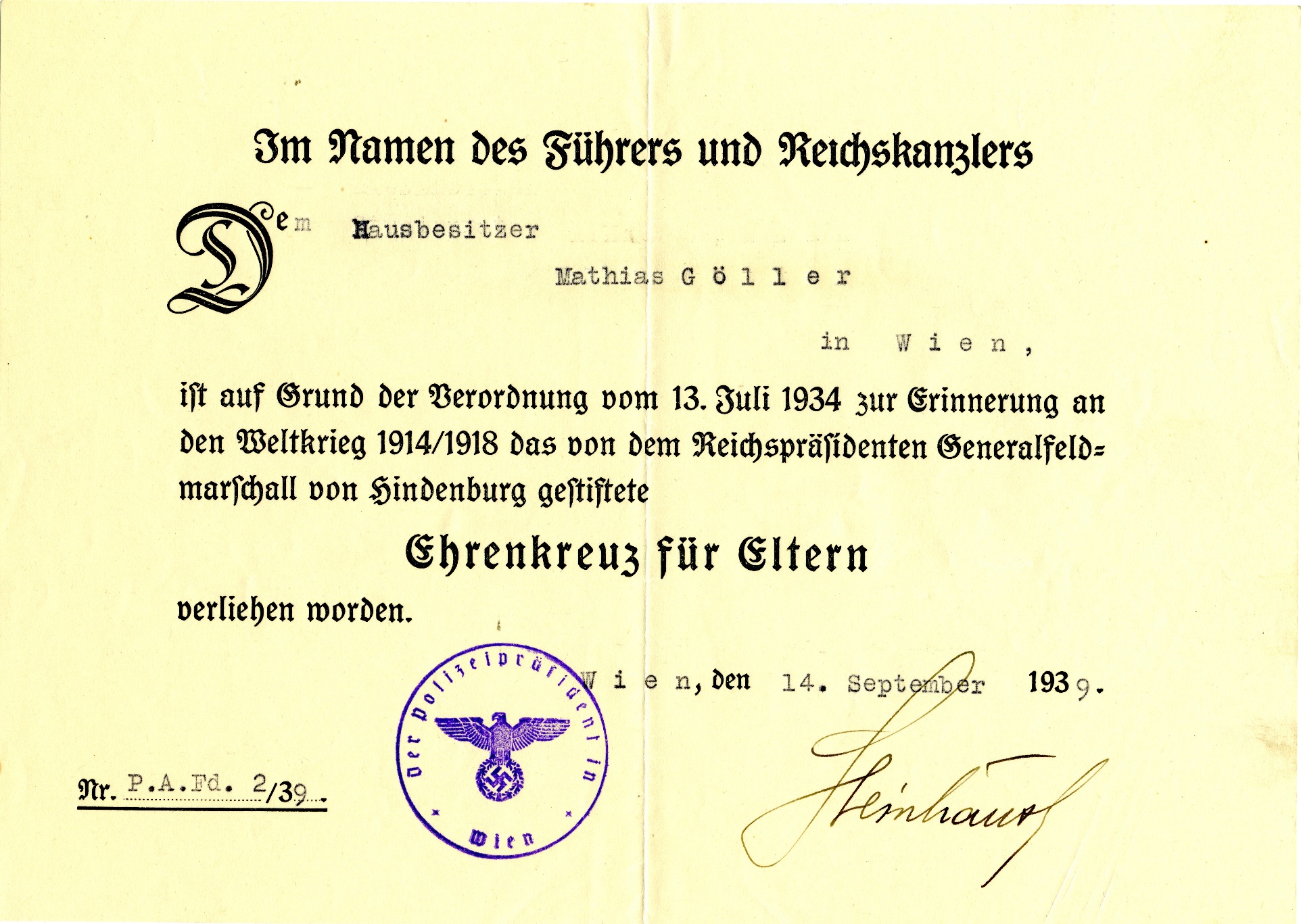 